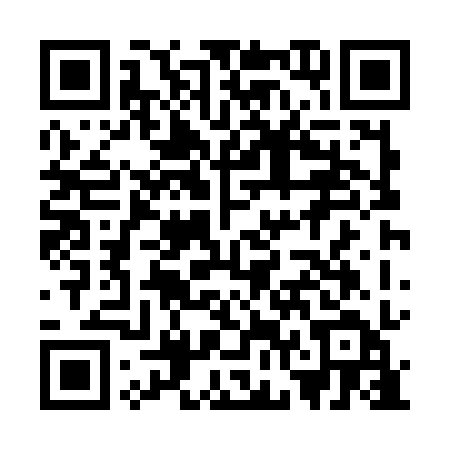 Ramadan times for Szczebra, PolandMon 11 Mar 2024 - Wed 10 Apr 2024High Latitude Method: Angle Based RulePrayer Calculation Method: Muslim World LeagueAsar Calculation Method: HanafiPrayer times provided by https://www.salahtimes.comDateDayFajrSuhurSunriseDhuhrAsrIftarMaghribIsha11Mon3:543:545:5211:383:275:255:257:1712Tue3:513:515:4911:383:285:275:277:1913Wed3:483:485:4711:373:305:295:297:2114Thu3:463:465:4411:373:315:315:317:2315Fri3:433:435:4211:373:335:335:337:2516Sat3:403:405:4011:373:355:355:357:2717Sun3:373:375:3711:363:365:375:377:2918Mon3:353:355:3511:363:385:385:387:3119Tue3:323:325:3211:363:395:405:407:3420Wed3:293:295:3011:353:415:425:427:3621Thu3:263:265:2711:353:425:445:447:3822Fri3:233:235:2511:353:445:465:467:4023Sat3:203:205:2211:353:455:485:487:4324Sun3:173:175:2011:343:475:505:507:4525Mon3:143:145:1711:343:485:525:527:4726Tue3:113:115:1511:343:495:535:537:4927Wed3:083:085:1211:333:515:555:557:5228Thu3:053:055:1011:333:525:575:577:5429Fri3:023:025:0811:333:545:595:597:5730Sat2:592:595:0511:323:556:016:017:5931Sun3:563:566:0312:324:567:037:039:011Mon3:533:536:0012:324:587:057:059:042Tue3:503:505:5812:324:597:067:069:063Wed3:473:475:5512:315:017:087:089:094Thu3:433:435:5312:315:027:107:109:115Fri3:403:405:5012:315:037:127:129:146Sat3:373:375:4812:305:057:147:149:177Sun3:343:345:4612:305:067:167:169:198Mon3:303:305:4312:305:077:187:189:229Tue3:273:275:4112:305:087:197:199:2510Wed3:233:235:3812:295:107:217:219:28